УТВЕРЖДАЮПриказ директора колледжа от 25.05.2021 г. № 119/1РАБОЧАЯ ПРОГРАММа УЧЕБНОЙ ДИСЦИПЛИНЫОГСЭ.05 Рынок труда и профессиональная карьерапрограмма подготовки специалистов среднего звенасреднего профессионального образования по специальности 15.02.12. Монтаж, техническое обслуживаниеи ремонт промышленного оборудования (по отраслям)2021 г. Программа учебной дисциплины является частью вариативной составляющей основной профессиональной образовательной программы в соответствии Концепцией вариативной составляющей основных профессиональных образовательных программ начального и среднего профессионального образования в Самарской области по специальности 15.02.12. Монтаж, техническое обслуживание и ремонт промышленного оборудования (по отраслям).РАССМОТРЕНАна заседании ПЦКПротокол № __ от «___» __________ 20   г.
Председатель ПЦК __________/Н.В. Стряпунина СОДЕРЖАНИЕ1. паспорт ПРОГРАММЫ УЧЕБНОЙ ДИСЦИПЛИНЫЭффективное поведение на рынке труда1.1. Область применения программыПрограмма учебной дисциплины является частью вариативной составляющей основной профессиональной образовательной программы в соответствии Концепцией вариативной составляющей основных профессиональных образовательных программ начального и среднего профессионального образования в Самарской области по специальности 15.02.12. Монтаж, техническое обслуживание и ремонт промышленного оборудования (по отраслям). Программа учебной дисциплины может быть использована в дополнительном профессиональном образовании при повышении квалификации, подготовке и переподготовке специалистов 1.2. Место дисциплины в структуре основной профессиональной образовательной программы:по специальности 15.02.12. Монтаж, техническое обслуживание и ремонт промышленного оборудования (по отраслям) дисциплина входит в общий гуманитарный и социально-экономический цикл.1.3. Цели и задачи дисциплины – требования к результатам освоения дисциплины:Обучающийся должен знать общие универсальные технологии деятельности, позволяющими осуществлять эффективное трудоустройство и планировать профессиональную карьеру.В результате освоения дисциплины обучающийся должен уметь:-давать аргументированную оценку степени востребованности специальности на рынке труда;-аргументировать целесообразность использования элементы инфраструктуры для поиска работы;-составлять структуру заметок для фиксации взаимодействия с потенциальными работодателями;- составлять резюме с учетом специфики работодателя;- применять основные правила ведения диалога с работодателем в модельных условиях;- оперировать понятиям «горизонтальная карьера», «вертикальная карьера»;- корректно отвечать на «неудобные вопросы» потенциального работодателя;- задавать критерии для сравнительного анализа информации для принятия решения о поступлении на работу;- объяснять причины, побуждающие работника к построению карьеры;- анализировать/ формулировать запрос на внутренние ресурсы для профессионального роста в заданном/ определенном направлении;- давать оценку в соответствии с трудовым законодательством законности действий работодателя и работника произвольно заданной ситуации, пользуясь Трудовым кодексом РФ и нормативными правовыми актами.ОК 01 Выбирать способы решения задач профессиональной деятельности, применительно к различным контекстамОК 02  Осуществлять поиск, анализ и интерпретацию информации, необходимой для выполнения задач профессиональной деятельностиОК 03 Планировать и реализовывать собственное профессиональное и личностное развитие.ОК 04 Работать в коллективе и команде, эффективно взаимодействовать с коллегами, руководством, клиентами.ОК 05 Осуществлять устную и письменную коммуникацию на государственном языке с учетом особенностей социального и культурного контекста.ОК 06 Проявлять гражданско-патриотическую позицию, демонстрировать осознанное поведение на основе общечеловеческих ценностей.ОК 07 Содействовать сохранению окружающей среды, ресурсосбережению, эффективно действовать в чрезвычайных ситуациях.ОК 08 Использовать средства физической культуры для сохранения и укрепления здоровья в процессе профессиональной деятельности и поддержания необходимого уровня физической подготовленности.ОК 09 Использовать информационные технологии в профессиональной деятельностиОК 10 Пользоваться профессиональной документацией на государственном и иностранном языках.
ОК11 Планировать предпринимательскую деятельность в профессиональной сфере.ПК 1.1 Осуществлять работы по подготовке единиц оборудования к монтажу.ПК 3.1.Определять оптимальные методы восстановление работоспособности промышленного оборудования.ПК 3.3.Определять потребность в материально-техническом обеспечении ремонтных, монтажных   наладочных работ промышленного оборудования.1.4. Рекомендуемое количество часов на освоение программы дисциплины:максимальной учебной нагрузки обучающегося 6 часов, в том числе:обязательной аудиторной учебной нагрузки обучающегося  6 часов.2. СТРУКТУРА И СОДЕРЖАНИЕ УЧЕБНОЙ ДИСЦИПЛИНЫ2.1. Объем учебной дисциплины и виды учебной работы2.2. Тематический план и содержание учебной дисциплины  эФФЕКТИВНОЕ ПОВЕДЕНИЕ НА РЫНКЕ ТРУДА 3. условия реализации программы дисциплины3.1. Требования к минимальному материально-техническому обеспечениюРеализация программы дисциплины требует наличия стандартного учебного кабинета Оборудование учебного кабинета: специального оборудования не требуется.Технические средства обучения: не требуются3.2. Информационное обеспечение обученияПеречень рекомендуемых учебных изданий, Интернет-ресурсов, дополнительной литературыОсновные источники:1. Перелыгина Е.А. Эффективное поведение на рынке труда: Учебные материалы. – Самара: ЦПО, 2011.2. Голуб Г.Б.; Перелыгина Е.А. Введение в профессию: общие компетенции профессионала. Эффективное поведение на рынке труда. Основы предпринимательства: Гиды для преподавателей. – Самара: ЦПО, 2011.Дополнительные источники:1. Ефимова С.А. Ключевые профессиональные компетенции: спецификации модулей. – Самара: изд-во ЦПО, 2007.2. Зарянова М. Как найти работу. – СПб.: Речь, 20093. Как успешно пройти собеседование // SuperJob [Электронный ресурс]. – http://www.superjob.ru/rabota/intervew.html.4. Ключевые профессиональные компетенции. Модуль «Эффективное поведение на рынке труда» [Текст]: учебные материалы/ автор-составитель: Морковских Л.А. – Самара: ЦПО, 2007.5. Ожегов С.И. Словарь русского язык. – М. Рус. яз., 1984.6. Планирование профессиональной карьеры: рабочая тетрадь/ Т.В. Пасечникова. -  Самара: ЦПО, 2011.7. Третий не лишний? Трудоустройство через кадровое агенство. Отзывы бывалых. И как отличить хорошее от плохого // Работа.RU [Электронный ресурс]. – http://rabota.ru/vesti/career/tretij_ne_lishnij.html.8. Трудовой кодекс Российской Федерации от 30.12.2001 № 197-ФЗ.9. Филина Ф.Н. Справочник наемного работника. – М.: ГроссМедиа: РОСБУХ, 2008.4. Контроль и оценка результатов освоения ДисциплиныКонтроль и оценка результатов освоения дисциплины осуществляется преподавателем в процессе проведения практических занятий.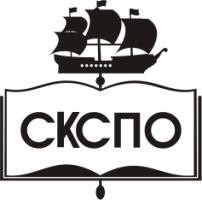 государственное автономное профессиональное образовательное учреждение Самарской области«Самарский колледж сервиса производственного оборудования имени Героя Российской ФедерацииЕ.В. Золотухина»стр.ПАСПОРТ ПРОГРАММЫ УЧЕБНОЙ ДИСЦИПЛИНЫ5СТРУКТУРА и содержание УЧЕБНОЙ ДИСЦИПЛИНЫ5условия реализации программы учебной дисциплины8Контроль и оценка результатов Освоения учебной дисциплины8Вид учебной работыОбъем часовМаксимальная учебная нагрузка (всего)6Обязательная аудиторная учебная нагрузка (всего) 6в том числе:     практические занятия6Итоговая аттестация в форме накопительного зачета по итогам выполнения заданийИтоговая аттестация в форме накопительного зачета по итогам выполнения заданий		Наименование разделов и тем		Наименование разделов и темСодержание учебного материала,  практические занятия, самостоятельная работа обучающихсяОбъем часовУровень освоения11234Тема 1. Спрос и предложение на рынке труда. Планирование профессиональной карьеры.Тема 1. Спрос и предложение на рынке труда. Планирование профессиональной карьеры.Содержание учебного материала2 1Тема 1. Спрос и предложение на рынке труда. Планирование профессиональной карьеры.Тема 1. Спрос и предложение на рынке труда. Планирование профессиональной карьеры.1. Определение перечня потенциальных работодателей2 1Тема 1. Спрос и предложение на рынке труда. Планирование профессиональной карьеры.Тема 1. Спрос и предложение на рынке труда. Планирование профессиональной карьеры.2. Аргументированная оценка степени востребованности специальности на рынке труда.2 1Тема 1. Спрос и предложение на рынке труда. Планирование профессиональной карьеры.Тема 1. Спрос и предложение на рынке труда. Планирование профессиональной карьеры.3. Обсуждение причин, побуждающих работника к построению карьеры.2 1Тема2. Поиск работыТема2. Поиск работыСодержание учебного материала2Тема2. Поиск работыТема2. Поиск работы1. Систематизация информации об источниках информации о работе.22Тема2. Поиск работыТема2. Поиск работы2. Предварительная оценка степени добросовестности работодателя.22Тема2. Поиск работыТема2. Поиск работы3. Определение порядка взаимодействия с центром занятости.22Тема2. Поиск работыТема2. Поиск работы4. Определение целесообразности использования элементов инфраструктуры  в поиске работы.22Тема2. Поиск работыТема2. Поиск работы5. Составление структуры заметок для взаимодействия с потенциальным работодателем.22Тема3. Коммуникация с потенциальным работодателемТема3. Коммуникация с потенциальным работодателемСодержание учебного материала2Тема3. Коммуникация с потенциальным работодателемТема3. Коммуникация с потенциальным работодателем1. Определение содержания телефонного разговора  с работодателем22Тема3. Коммуникация с потенциальным работодателемТема3. Коммуникация с потенциальным работодателем2. Проведение диалога  с работодателем в модельных условиях.22Тема3. Коммуникация с потенциальным работодателемТема3. Коммуникация с потенциальным работодателем3. Определение «неудобных вопросов»  и подготовка ответов на них.22Тема3. Коммуникация с потенциальным работодателемТема3. Коммуникация с потенциальным работодателем4. Составление резюме  по заданной форме22Тема3. Коммуникация с потенциальным работодателемТема3. Коммуникация с потенциальным работодателем5. Составление резюме с учетом специфики работодателя.22Тема3. Коммуникация с потенциальным работодателемТема3. Коммуникация с потенциальным работодателем6. Составление объявления о поиске работы.22Результаты обучения(освоенные умения, усвоенные знания)Формы и методы контроля и оценки результатов обучения Давать аргументированную оценку степени востребованности профессии на рынке труда;Выполнение компетентностно- ориентированных заданий, накопительная отметкаАргументировать целесообразность использования элементов инфраструктуры для поиска работы;Выполнение компетентностно- ориентированных заданий, накопительная отметкаСоставлять структуру заметок для фиксации взаимодействия с потенциальными работодателями;Выполнение компетентностно- ориентированных заданий, накопительная отметкаСоставлять резюме по заданной форме;Выполнение компетентностно- ориентированных заданий, накопительная отметкаПрименять основные правила ведения диалога с работодателем в модельных условиях;Выполнение компетентностно- ориентированных заданий, накопительная отметкаОперировать понятиями «горизонтальная карьера», «вертикальная карьера»Выполнение компетентностно- ориентированных заданий, накопительная отметкаОбъяснять причины, побуждающие работника в построению карьеры;Выполнение компетентностно- ориентированных заданий, накопительная отметкаДавать оценку в соответствии с трудовым законодательством законности действий работодателя и работника в произвольно заданной ситуации, пользуясь Трудовым кодексом РФ и нормативными правовыми актамиВыполнение компетентностно- ориентированных заданий, накопительная отметка